Маршрутный лист для организации домашней учебной работы обучающихся в дни отмены учебных занятий по причине актированного дня (карантина)Курс:    1 курс   НХТ      Дата:    6-7.05.20 (№6)             Предмет: ОД.02.02. История        Преподаватель: Родичкина И.Н.Тема урока: Повторение периода истории России XIX векаЗадание: на странице 272 учебника В.В. Артемова, Ю.Н. Лубченкова "История"расположены повторительно-обобщающие вопросы. Из списка вопросов с №31 по №41 выбрать один, вам наиболее интересный и письменно на него ответить. (смотрите ниже на фото)Форма (на выбор)- таблица- схема- текст- эссе - кроссворд (составляете сами)-плакат(если умеете рисовать)- литературное произведение Объем зависит от формы представления ответа.Работу до 13 мая прислать на почту преподавателя irairina71@mail.ruУспехов!Ирина Николаевна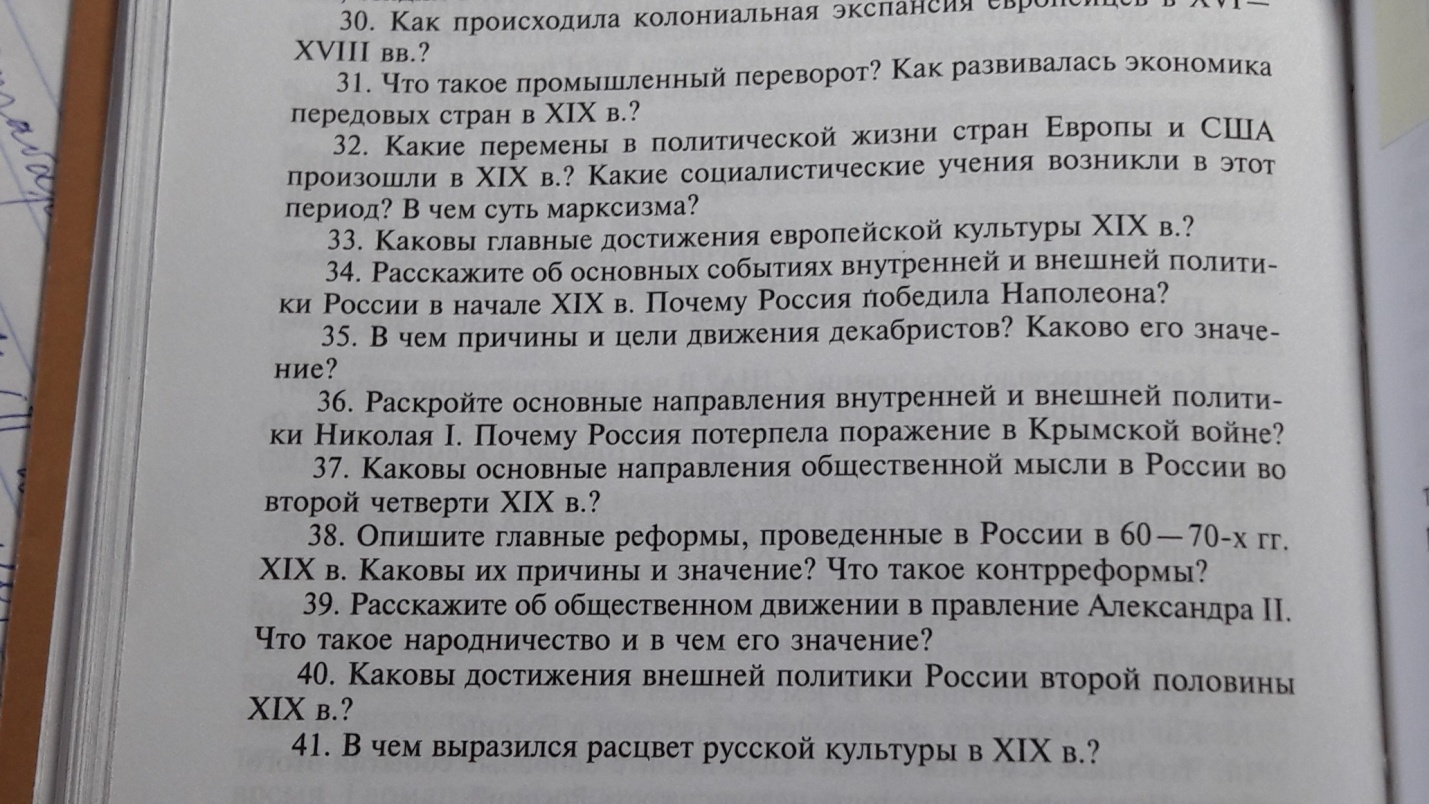 